§752.  Annulment of illegal marriages1.  Complaint; court order.  When the validity of a marriage is doubted, either party may file a complaint for annulment.  The court shall order the marriage  annulled or affirmed according to the evidence.  The court's order does not affect the rights of the defendant unless the defendant was actually notified of the action or answered the complaint.[PL 1995, c. 694, Pt. B, §2 (NEW); PL 1995, c. 694, Pt. E, §2 (AFF).]2.  Parental rights and responsibilities.  The court entering an order for annulment may make an order awarding parental rights and responsibilities with respect to a minor child of the parties in accordance with chapter 55.[PL 1995, c. 694, Pt. B, §2 (NEW); PL 1995, c. 694, Pt. E, §2 (AFF).]3.  Name change.  Upon the request of either spouse to change that person's own name, the court, when entering judgment for annulment:A.  Shall change the name of that spouse to a former name requested; or  [PL 1995, c. 694, Pt. B, §2 (NEW); PL 1995, c. 694, Pt. E, §2 (AFF).]B.  May change the name of that spouse to any other name requested.  [PL 1995, c. 694, Pt. B, §2 (NEW); PL 1995, c. 694, Pt. E, §2 (AFF).][PL 1995, c. 694, Pt. B, §2 (NEW); PL 1995, c. 694, Pt. E, §2 (AFF).]4.  Finalization.  The trial court may, upon motion for entry of final judgment during the pendency of the appeal period, grant a final judgment of annulment between the parties if the court expressly finds that there is not just cause for delay and entry of judgment will not prejudice the legal or equitable rights of a party during the pendency of an appeal.  The filing of a motion under this subsection does not stay an award of child or spousal support or parental rights and responsibilities, except by order of the court under the Maine Rules of Civil Procedure.[PL 1995, c. 694, Pt. B, §2 (NEW); PL 1995, c. 694, Pt. E, §2 (AFF).]5.  Annulment because of prior marriage.  When a marriage is annulled due to a prior marriage, and the party who was capable of contracting the 2nd marriage contracted the 2nd marriage in good faith, believing that the prior spouse was dead, the former marriage was void or a divorce had been decreed leaving the party to the former marriage free to marry again, that fact must be stated in the decree of nullity.[PL 1995, c. 694, Pt. B, §2 (NEW); PL 1995, c. 694, Pt. E, §2 (AFF).]SECTION HISTORYPL 1995, c. 694, §B2 (NEW). PL 1995, c. 694, §E2 (AFF). The State of Maine claims a copyright in its codified statutes. If you intend to republish this material, we require that you include the following disclaimer in your publication:All copyrights and other rights to statutory text are reserved by the State of Maine. The text included in this publication reflects changes made through the First Regular and First Special Session of the 131st Maine Legislature and is current through November 1, 2023
                    . The text is subject to change without notice. It is a version that has not been officially certified by the Secretary of State. Refer to the Maine Revised Statutes Annotated and supplements for certified text.
                The Office of the Revisor of Statutes also requests that you send us one copy of any statutory publication you may produce. Our goal is not to restrict publishing activity, but to keep track of who is publishing what, to identify any needless duplication and to preserve the State's copyright rights.PLEASE NOTE: The Revisor's Office cannot perform research for or provide legal advice or interpretation of Maine law to the public. If you need legal assistance, please contact a qualified attorney.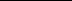 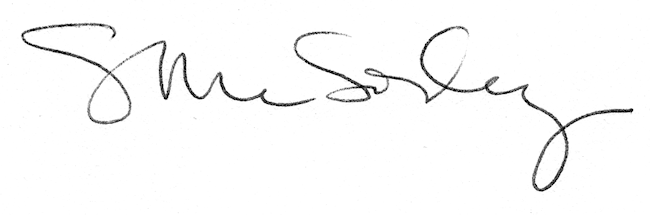 